Приглашаем врачей: кардиологов, анестезиологов и реаниматологов, терапевтов принять участие в работе школы-семинара(тематическое усовершенствование 72 часа)«Актуальные проблемы аритмологии»руководитель профессор Голицын С.П. Форма цикла очно-заочная Заочная часть - подготовка реферата на любую выбранную тему по нарушениям ритма сердца и проводимости. Очная часть с 24 марта по 28 марта 2014 года (5 рабочих дней) – на базе НИИ кардиологии им. А.Л.Мясникова ФГБУ РКНПК  Минздрава РоссииЛекции читают ведущие научные сотрудники и профессора ФГУ РКНПК. Теоретическая подготовка сочетается с семинарскими (практическими) занятиями.Участие платное. По окончании обучения выдается удостоверение о повышение квалификации установленного образца (72 часа).Для зачисления на цикл необходимо предоставить следующие документы: личный листок по учету кадров с вклеенной фотографией , заверенные копии диплома, копия сертификата, трудовой книжки, характеристика с места работы, реферат, копия платежного поручения.Паспорт, и копия платежного поручения (при безналичной форме оплаты) предъявляются в первый день учебы.Справки и заявки на обучение - по телефону 8-499-149-02-98, тел/факсу 8-495- 414-67-59, e-mail oporcnpc@list.ru 
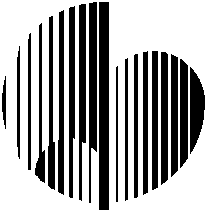 ФГБУ Российский кардиологический научно-производственный комплекс Минздрава РоссииГосударственная лицензия на право ведения образовательной деятельности Лицензия на право ведения образовательной деятельности Серия 90Л01  № 000764        Регистрационный номер 0713    Дата выдачи  6 мая  2013 года